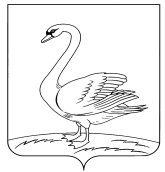 ОТДЕЛ ОБРАЗОВАНИЯ АДМИНИСТРАЦИИ
ЛЕБЕДЯНСКОГО МУНИЦИПАЛЬНОГО РАЙОНАПРИКАЗ21.12.2018 г.                                                                                           № 533Об обеспечении безопасности в период подготовки и проведения Новогодних и  Рождественских праздников и зимних каникулв образовательных учреждениях районаВ соответствии с планом работы отдела образования и  годовыми графиками работы образовательных учреждений, с целью обеспечения безопасности во время проведения Новогодних и Рождественских праздников, организации содержательного досуга детей во время зимних каникул ПРИКАЗЫВАЮУстановить сроки зимних каникул продолжительностью 12 календарных дней с 29 декабря 2018 года  по 10 января 2019 года включительно.Утвердить график проведения новогодних утренников в образовательных  учреждениях района (приложение 1).Утвердить план-задание по проверке образовательных учреждений в период зимних каникул (приложение 2).Организовать  проверку работы  образовательных учреждений в период зимних каникул (приложение 3).  Старшему специалисту 1 разряда  отдела образования Долгих Ю.Г. довести  до сведения  руководителей график работы в выходные и праздничные дни.Руководителям  образовательных учреждений обеспечить комплексную   безопасность в период Новогодних и Рождественских праздников:5.1.Провести беседы с педагогическими работниками об усилении ответственности за жизнь и здоровье детей.5.2.  Организовать проведение дополнительных внеплановых инструктажей с обучающимися и сотрудниками образовательных учреждений по комплексной безопасности с обязательным оформлением в классных журналах, журналах учета инструктажей.5.3. Уведомить родителей (законных представителей) об ответственности за жизнь и здоровье детей в период зимних каникул, о недопущении оставления детей без присмотра в любых местах, представляющих угрозу жизни и здоровью детей.5.4. Обеспечить соблюдение санитарно-эпидемиологических и    противоэпидемических норм во время проведения массовых новогодних праздничных мероприятий.5.5. Организовать во время зимних каникул  работу кружков, спортивных  секций,  школьных библиотек.   5.6. Усилить контроль за соблюдением инструкций по охране труда при проведении спортивных соревнований.5.7. Осуществлять перевозки обучающихся автобусами только в светлое время суток, в  соответствии с существующей нормативно-правовой базой, относящейся к перевозкам.5.8. Обеспечить контроль за противопожарным и антитеррористическим состоянием образовательных учреждений: - организовать проверку систем противопожарного водоснабжения;                 - обеспечить безопасность людей в зданиях путем приведения в надлежащее состояние путей эвакуации;- провести  практическую отработку планов эвакуации людей на случай возникновения пожара  или другой чрезвычайной ситуации;                                                                                                                  - не применять в образовательных учреждениях прожекторы, свечи, хлопушки, фейерверки и другие световые пожароопасные эффекты, а также пиротехнические средства, которые могут привести к пожару;- не украшать елку целлулоидными игрушками,  марлей и ватой, не пропитанными огнезащитными составами.5.9. Организовать дежурство  на время проведения мероприятий из числа сотрудников ОУ и  родительской общественности.5.10. Принять  исчерпывающие меры по недопущению употребления несовершеннолетними психотропных  веществ (алкоголь, газ, наркотики).5.11. Проводить систематический тщательный осмотр заброшенных, использующихся не в полном объеме или не по назначению строений и помещений, расположенных на территории образовательных учреждений.5.12. Усилить контроль за соблюдением пропускного режима в образовательные учреждения, за въездом и выездом автотранспорта на территорию учреждений.5.13. Исключить случаи  приёма сотрудниками охраны образовательных учреждений ручной клади, рюкзаков, пакетов или коробок, других вещей от посторонних лиц для последующей передачи кому-либо.5.14. Обеспечить ответственным лицам, сотрудникам охраны на период зимних каникул перечень всех необходимых телефонов аварийно-спасательных служб для экстренного принятия решений во время чрезвычайных ситуаций.5.15. Взять на контроль организацию туристических поездок, экскурсий, походов за пределы учреждения в соответствии с установленным в учреждении порядком.5.16. Организовать  патрулирование    вблизи водных объектов и замерзших водоемов.5.17. При возникновении несчастных случаев, связанных с травматизмом обучающихся, незамедлительно информировать отдел образования  о случившемся по телефонам 5-22-02, 5-27-40.5.18. В целях предупреждения возникновения массовых инфекционных заболеваний при проведении новогодних праздников организовать проведение следующих мероприятий:мониторинг заболеваемости гриппом и ОРВИ;отмену массовых новогодних мероприятий (ёлок, дискотек и т. д.) если порог заболеваемости детей  превысит 20%;обеспечить наличие медицинских работников во время проведения новогодних мероприятий;обеспечить  медицинский контроль за состоянием здоровья детей и персонала (проведение визуального осмотра, опроса, при необходимости — термометрии);обеспечить выполнение санитарно-эпидемиологического режима в местах проведения массовых мероприятий (влажная уборка, проветривание, соблюдение теплового  режима, обеспечение питьевого режима).6. Контроль за исполнением данного приказа оставляю за собой.Начальник отдела образования                                                  администрации Лебедянского      муниципального района                                                      Е.Ю. Сотникова          Е.А.Капустина5-22-02 Приложение 1Графикпроведения новогодних утренниковв образовательных учреждениях Лебедянского муниципального районаПриложение 2План-заданиепо проверке образовательных учреждений  Лебедянского муниципального района на зимних каникулах_____________________________________________(наименование образовательного учреждения)Приложение 3График проверки образовательных учреждений  Лебедянского муниципального района на зимних каникулахОУДата проведенияВремя проведенияКоличество детейМБОУ «Гимназия №1 им. Н.И. Борцова» г. Лебедянь26.12.1810.00200МБОУ «Гимназия №1 им. Н.И. Борцова» г. Лебедянь26.12.1812.00220МБОУ «Гимназия №1 им. Н.И. Борцова» г. Лебедянь27.12.1816.00200МБОУ «Гимназия №1 им. Н.И. Борцова» г. Лебедянь28.12.1814.00250МБОУ СОШ №2  г. Лебедянь26.12.1811.00105МБОУ СОШ №2  г. Лебедянь26.12.1812.3096МБОУ СОШ №2  г. Лебедянь27.12.1811.0089МБОУ СОШ №2  г. Лебедянь27.12.1812.30107МБОУ СОШ №2  г. Лебедянь27.12.1815.30235МБОУ СОШ №2  г. Лебедянь28.12.1812.3099МБОУ СОШ №2  г. Лебедянь28.12.1814.00179МБОУ СОШ № 327.12.1814.30212МБОУ СОШ № 327.12.1817.00340МБОУ СОШ № 328.12.1810.30116МБОУ СОШ № 328.12.1812.30113МБОУ СОШ № 328.12.1814.30102МБОУ СОШ с. Ольховец28.12.1813.0050МБОУ СОШ с. Ольховец28.12.1817.0043МБОУ СОШ с. Ольховец29.12.1810.0046МБОУ СОШ с. Ольховец29.12.1813.0055Каменнолубновский филиал МБОУ СОШ с. Куймань27.12.1811.009МБОУ СОШ с. Куймань27.12.1813.0070МБОУ СОШ с. Куймань28.12.1816.0044МБОУ СОШ с. Куймань26.12.1814.0045МБОУ СОШ с. Большое Попово28.12.1810.0090МБОУ СОШ с. Большое Попово28.12.1817.00105Куликовский филиал  МБОУ СОШ с. Большое Попово28.12.1812.3033Куликовский филиал  МБОУ СОШ с. Большое Попово28.12.1814.3028Докторовский филиал  МБОУ СОШ с. Большое Попово28.12.1814.0032МБОУ СОШ с. Троекурово27.12.1812.0066МБОУ СОШ с. Троекурово27.12.1818.0092 МБОУ СОШ с. Троекурово28.12.1812.00130Волотовский филиал  МБОУ СОШ с. Троекурово28.12.1813.3017Черепянский филиал  МБОУ СОШ с. Троекурово28.12.1812.3015МБОУ СОШ п. свх. Агроном27.12.1810.00-11.0051МБОУ СОШ п. свх. Агроном27.12.1811.20-12.2078МБОУ СОШ п. свх. Агроном28.12.1812.00-13.00120МБОУ СОШ п. свх. Агроном28.12.1817.00-20.0094МБОУ СОШ с. Мокрое28.12.1818.00108МБОУ СОШ с. Мокрое29.12.1810.0066Шовский филиал28.12.1815.0040Шовский филиал17.0040Михайловский филиал29.12.1817.008Большеизбищенский филиал29.12.1810.0033Вязовский филиал28.12.1815.0019МБУ ДО СЮН г.Лебедянь26.12.1813:0020МБУ ДО СЮН г.Лебедянь28.12.1812:0020МБУ ДО СЮН г.Лебедянь08.01.1810:0020№Наименование мероприятийСодержание1- дата проверки2- наличие плана работы ОУ на каникулах, его разнообразие и плотность; - место размещения;- сценарии проводимых мероприятий- количество общешкольных мероприятий в период зимних каникул,- количество экскурсий (город, р-он, Россия),- размещение на сайтах с фото и видео3- занятость детей, обучающихся в ОУ вне плановых мероприятий:- для младших школьников,- для среднего звена,- для старшеклассников4- мероприятия, проводимые  на момент посещения (согласно плану); - задействованные классы;- количество обучающихся;-ФИО педагога, ответственного за проведение мероприятий;-присутствие членов администрации, гостей родителей5-занятость детей, стоящих на внутришкольном контроле (мероприятия);-кол-во задействованных детей на момент проверки6-наличие  графика работы на каникулах учителей и администрации7- организация работы  кружков (кол-во),- спортивных секции на каникулах (кол-во)8-загруженность спортивного зала, -график работы спортивного зала9-организация  работы по сохранению жизни и здоровья детей (пожарная безопасность, антитеррористическая безопасность и др.)10-участие обучающихся  филиалов в мероприятиях базовой школы11Организация внутришкольного контроля:- наличие плана,- формы контроля,- наличие аналитических справок,- количество посещенных уроков (директором, заместителями),- протоколы совещаний и педсоветов по подведению итогов контроля12Территория ОУ- внешнее убранство,- внутреннее убранство (проводился ли конкурс между классами),- ледяные наросты,- ограждение опасных участков падения сосулек,- очистка от снега дорожек,- посыпка песком от наледи.13.Безопасность:- пропускной режим,- эвакуационные выходы (загроможденность путей, открыты или закрыты на ключ),- план эвакуации,- знаки пожарной безопасности согласно плану эвакуации,- исправность огнетушителей и их наличие в соответствии с планом эвакуации,- наличие удостоверения по пожарной безопасности (срок действия 3 года),- исправность системы АПС (исправна – желтые датчики, неисправна – красные),- работоспособность систем видеонаблюдения№ п/пНаименование образовательного учрежденияОтветственные1МБОУ Гимназия № 1Скуратова Е.Н.2МБОУ СОШ № 2Ханаева Т.А.3МБОУ СОШ № 3Капустина Е.А.4МБОУ СОШ п. АгрономЯблоневский филиалСтрокова Е.К.5МБОУ СОШ с. Б. Попово Докторовский филиалКуликовский филиалСавина Н.В.6МБОУ СОШ с. КуйманьГольцев М.А.7МБОУ СОШ с. МокроеМихайловский филиалШовский филиалВязовский филиалБ-Избищенский филиалШишенков Э.В.8МБОУ СОШ с. ОльховецРомановский филиалЕвсеева И.З.9МБОУ СОШ с. ТроекуровоВолотовской филиал Черепянский филиалДолгих Ю.Г.10МБОУ ДО СЮНДубинина Н.Л.11 МБОУ ДО ДЮЦДорофеева К.С.12МАУ ДО ДЮСШДорофеева К.С.